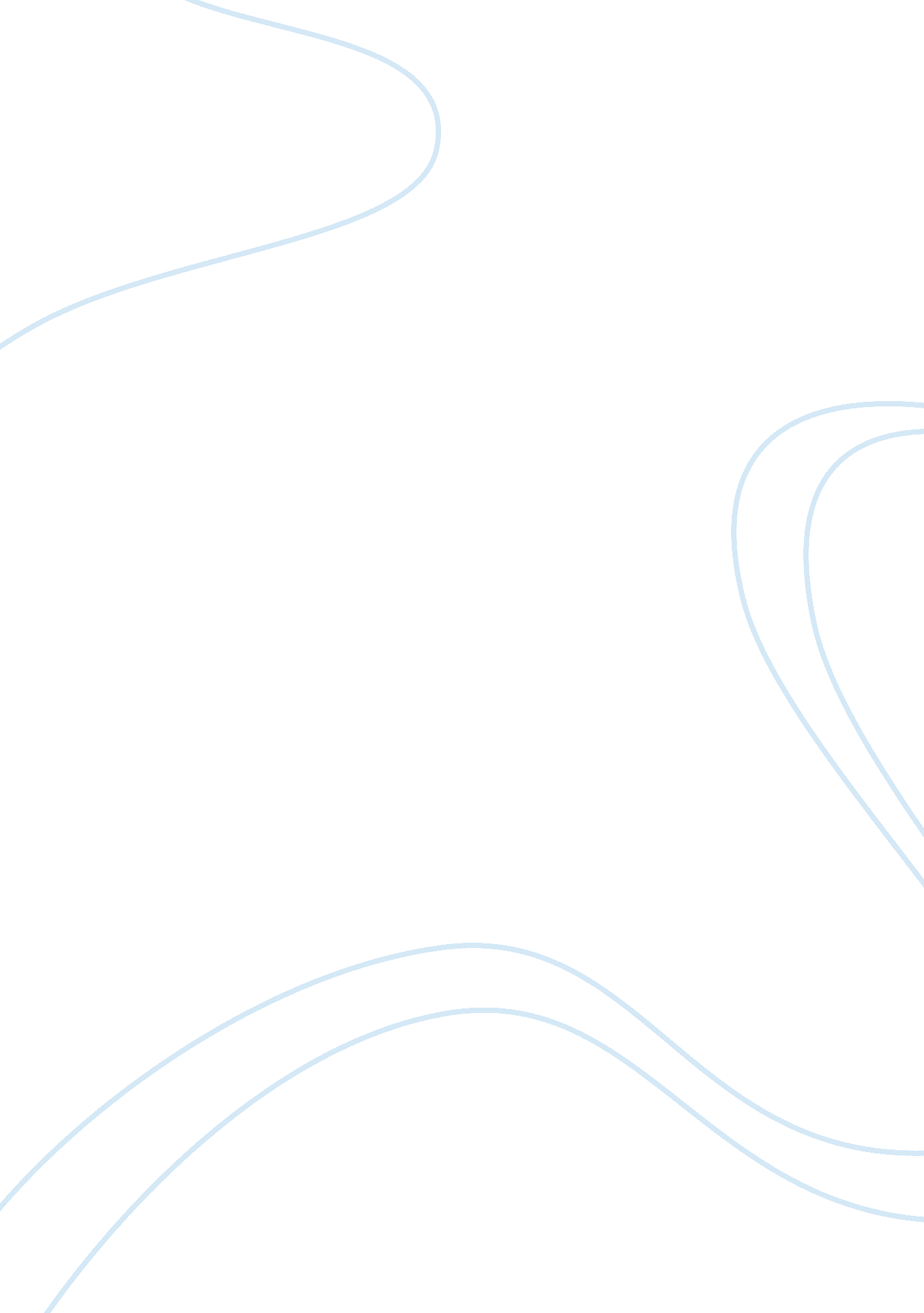 Good essay about somalia, is there a way forwardLaw, Evidence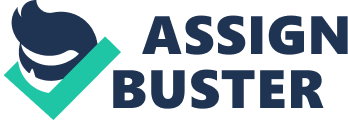 The following essay is an analysis of Somalia and its placing on the global scope. This essay is important to the entire society because Somalia is s country with people living there without a legitimate government in place or any form of law and order. It is basically a lawless state and reflects the potential of disorder in any given state. This essay affects all of us personally because every country has the potential of becoming the next Somalia. This essay is not peer reviewed. The claim of the essay is that terrorism and piracy have become rampant in Somalia and the gulf of Eden. These two issues are affecting international trade and transportation of goods as well as services. Terrorism is also a security risk to all countries of the world since terrorists are unpredictable and could strike any country at any time. The author proves this claim by giving examples of ships that have been hijacked on the high seas for ransom by Somali pirates. The author also proves this claim by giving examples of terrorist cells that operate within Somalia and even have link too al Qaeda which is a global terrorist cell and a threat to world peace as we know it. The author is definitely using the toulmin method. This is because all the arguments of the author have the claim, the data and the warrant. An example is the statement “ Piracy has risen drastically over the past decade. According to the International Chamber of Commerce’s International Maritime Bureau, various Somali pirate bands were holding 26 ships and 522 people hostage. “ This statement has all the elements of the toulmin method. 
I have used the toulmin method before in an argument. This is because in order to win an argument this method must be utilized. This method puts the point across without leaving any doubts or uncertainties. A classmate of mine discussed the Arab spring. His essay was convincing because he made claims about the Arab spring and backed them up with concrete evidence. He used the toulmin method in his essay on numerous occasions. Works Cited Toulmin, Stephen. The Toulmin method: exploration and controversy : a festschrift in honor of Stephen E. Toulmin. Arlington, Tex.: Liberal Arts Press, 2010. Print. 